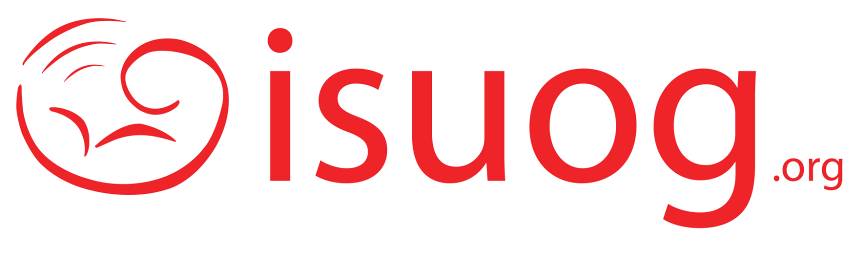 ISUOG Clinical Standards Committee: guideline or consensus statement proposal FormThe Clinical Standards Committee (CSC) welcomes proposals for the development of ISUOG Guidelines or Statements. This process is formalised to assure that reviews of proposals are fair, efficient, and well defined.  Please complete and return this form to the Chair of the Clinical Standards Committee via the ISUOG Secretariat and the CSC liaison Wendy Holloway, ISUOG Director of Operations committees@isuog.org Submission date:      Submission date:      Submission date:      Submission date:      Submission date:      Submission type: If “other”, please specify:      Submission type: If “other”, please specify:      Submission type: If “other”, please specify:      Submission type: If “other”, please specify:      Submission type: If “other”, please specify:      Working title for document/project:      Working title for document/project:      Working title for document/project:      Working title for document/project:      Working title for document/project:      Personal details of proposer:Personal details of proposer:Personal details of proposer:Personal details of proposer:Personal details of proposer:Title:	     Last name:      Last name:      Last name:      First name(s):      Contact details:Contact details:Contact details:Contact details:Contact details:Address:Address:Address:Address:Address:City/Town:      City/Town:      Daytime telephone:      Daytime telephone:      Daytime telephone:      Post Code:      Post Code:      Evening telephone:      Evening telephone:      Evening telephone:      Email:      Email:      Mobile telephone:      Mobile telephone:      Mobile telephone:      Current main employment:Current main employment:Current main employment:Current main employment:Current main employment:Institution:       Institution:       Institution:       Institution:       Institution:       Address:Address:Address:Position:Position:Address:Address:Address:Date started:      Date started:      City/Town:      City/Town:      City/Town:      Post Code:      Post Code:      Are you an ISUOG member?       Are you an ISUOG member?       Are you an ISUOG member?       Are you an ISUOG member?       Are you an ISUOG member?       Background and rationale for request Background and rationale for request Background and rationale for request (Please include reference citations)(Please include reference citations)(Please include reference citations)Nature of proposed guideline or consensus statementNature of proposed guideline or consensus statementNature of proposed guideline or consensus statementHave similar guidelines already been developed by others?Have similar guidelines already been developed by others?Have similar guidelines already been developed by others?Are there other specialty organizations that could be potential collaborators?Are there other specialty organizations that could be potential collaborators?Are there other specialty organizations that could be potential collaborators?Proposed project lead and task force members who form the writing group(please explain in brief, expertise and relevance to the project for each member proposed)Proposed project lead and task force members who form the writing group(please explain in brief, expertise and relevance to the project for each member proposed)Proposed project lead and task force members who form the writing group(please explain in brief, expertise and relevance to the project for each member proposed)No.Project lead nameExpertise relating to the guideline or consensus statement1Task Force membersExpertise relating to the guideline or consensus statement2345678910Please describe your approach to achieving the first draft e.g. use task force to write sections, project lead to write the first draft, etc.Please describe your approach to achieving the first draft e.g. use task force to write sections, project lead to write the first draft, etc.Please describe your approach to achieving the first draft e.g. use task force to write sections, project lead to write the first draft, etc.Should the CSC be aware of specific logistical problems or potential conflicts of interest related to this proposal?Should the CSC be aware of specific logistical problems or potential conflicts of interest related to this proposal?Should the CSC be aware of specific logistical problems or potential conflicts of interest related to this proposal?Proposed timeline for completion of first submission to the CSC for approvalProposed timeline for completion of first submission to the CSC for approvalProposed timeline for completion of first submission to the CSC for approvalSigned by proposer:      Date:      